UMAINE INSTITUTE FOR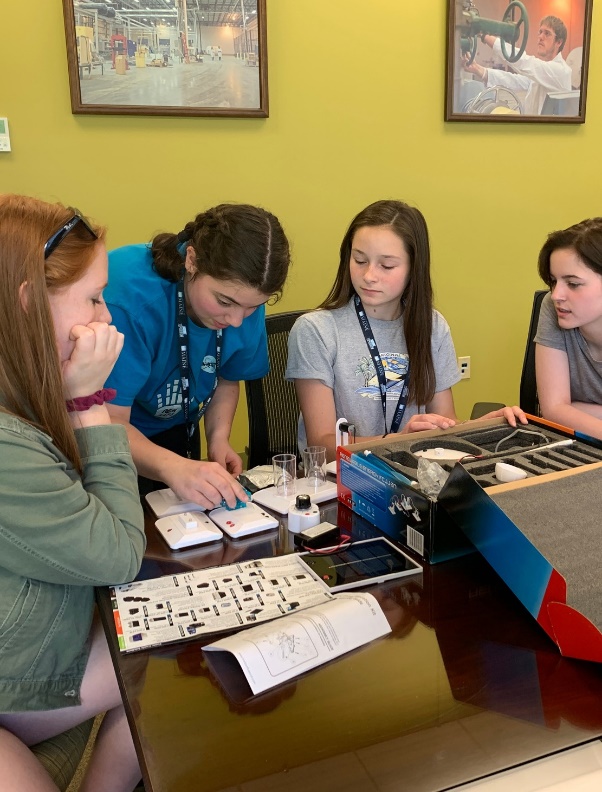 SELFSustainable Energy  Leaders of the FutureJune 27-30, 2021Residential institute withFULL SCHOLARSHIP  for high  school girls[SELF] was  incredibly formative, informational, eye-opening, and so, so fun  for me! I cannot begin to describe how  grateful I am  that I got to be a part of it.- Abigail Durgin, 2018I learned what it means to be an engineer and got a glimpse of the exciting innovation that could improve our  way of life.The SELF camp showed me that I could accomplish whatever I set my mind to [and it] kickstarted the support and  resources I needed to thrive in engineering.- Grace Farrington, 2015My own  daughter Sarah attended the 2017  SELF program. This was after her sophomore year in high school. Her time on campus was so inspiring that she combined her junior and  senior years and began with the computer engineering department...she is determined to be a professor, much like the ones that she got toConnecting young women to STEM careers through research, mentoring and community service in forest bioproducts & biomedicine.The SELF Institute is a cost-free, 3.5-day residential program for rural high school students. SELF focuses on the responsible use of forest ecosystems as a building block for sustainable and renewable energy. Students will explore cutting-edge research relevant to rural Maine communities by participating in demonstrations, hands-on projects, and field trips.To qualify for the institute applicants must:Be a high school student, preferably a sophomoreHave an interest in science and technologySubmit a report cardSubmit an essay detailing interest in participation in SELF Submit at least one letter of recommendationFor more information, contact Sheila Pendse sheila.pendse@maine.edu or visit umaine.edu/gem/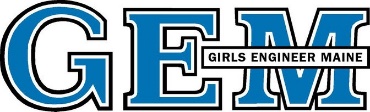 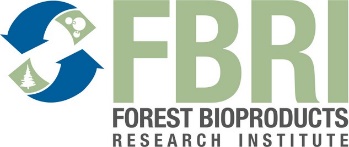 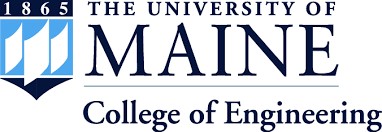 Funded by the National Institute of Food and Agriculture (NIFA), USDA — Women and Minorities (WAM) in STEM Fields Program award number 2020-38503-31951meet during her time during SELF.	 	- Mary Glatter, parent, 2017The University of Maine [name of campus] is an EEO/AA employer and does not  discriminate on the grounds of race, color,  religion, sex, sexual orientation, transgender status, gender expression, national origin,  citizenship status, age, disability, genetic information or veteran’s status in employment, education, and all other programs and activities. The following person has been designated to handle inquiries regarding non-discrimination policies: Director of Equal Opportunity, 101 North Stevens Hall, University of Maine, Orono, ME 04469-5754, 207.581.1226, TTY 711 (Maine  Relay System).